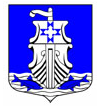 Администрациямуниципального образования «Усть-Лужское сельское поселение»  Кингисеппского муниципального районаЛенинградской областиПОСТАНОВЛЕНИЕот 06 мая 2022 года № 85В целях актуализации муниципальных услуг, в соответствии с Земельным кодексом Российской Федерации, Федеральным законом от 27 июля 2010 года № 210-ФЗ «Об организации предоставления государственных и муниципальных услуг», в целях установления порядка взаимодействия с заявителями при предоставлении администрацией муниципального образования «Усть-Лужское сельское поселение» Кингисеппского муниципального района Ленинградской области муниципальной услуги по предоставлению администрацией муниципального образования «Усть-Лужское сельское поселение» Кингисеппского муниципального района Ленинградской области муниципальной услуги по предоставлению земельных участков, находящихся в муниципальной собственности, и земельных участков, государственная собственность на которые не разграничена, в собственность или аренду на торгах, руководствуясь Уставом муниципального образования «Усть-Лужское сельское поселение» Кингисеппского муниципального района Ленинградской области, администрация муниципального образования «Усть-Лужское сельское поселение» Кингисеппского муниципального района Ленинградской областиПОСТАНОВЛЯЕТ: Утвердить административный регламент предоставления администрацией муниципального образования «Усть-Лужское сельское поселение» Кингисеппского муниципального района Ленинградской области муниципальной услуги по предоставлению земельных участков, находящихся в муниципальной собственности, и земельных участков, государственная собственность на которые не разграничена, в собственность или в аренду на торгах.Обеспечить:Выполнение муниципальными служащими, обеспечивающими предоставление администрацией муниципального образования «Усть-Лужское сельское поселение» Кингисеппского муниципального района Ленинградской области муниципальной услуги по предоставлению земельных участков, находящихся в муниципальной собственности, и земельных участков, государственная собственность на которые не разграничена, в собственность или в аренду на торгах, положений Административного регламента, утвержденного пунктом 1 настоящего постановления.Осуществление мониторинга практики применения Административного регламента, утвержденного пунктом 1 настоящего постановления.Положения Административного регламента, утвержденного пунктом 1 настоящего постановления, в части, касающейся предоставления муниципальной услуги в Многофункциональном центре предоставления государственных и муниципальных услуг, вступают в силу со дня заключения администрацией муниципального образования «Усть-Лужское сельское поселение» Кингисеппского муниципального района Ленинградской области и Многофункциональным центром предоставления государственных и муниципальных услуг соглашения о взаимодействии при предоставлении муниципальной услуги предоставлению земельных участков, находящихся в муниципальной собственности, и земельных участков, государственная собственность на которые не разграничена, в собственность или в аренду на торгах.Настоящее постановление подлежит официальному опубликованию в сети Интернет и размещению на официальном сайте МО «Усть-Лужское сельское поселение», а также в сетевом издании «Ленинградское областное информационное агентство /ЛЕНОБЛИНФОРМ/».Настоящее постановление вступает в силу с момента его официального опубликования (обнародования).Контроль за выполнением настоящего постановления оставляю за собой.Глава администрации МО «Усть-Лужское сельское поселение»                                                               П.И.КазарянИсп. Ю.В. БудуштянуТел. 8 (81375) 61-440Об утверждении административного регламента «Предоставление земельных участков, находящихся в муниципальной собственности  муниципального образования «Усть-Лужское сельское поселение» Кингисеппского муниципального района Ленинградской области, и земельных участков, государственная собственность на которые не разграничена, в собственность или в аренду на торгах» 